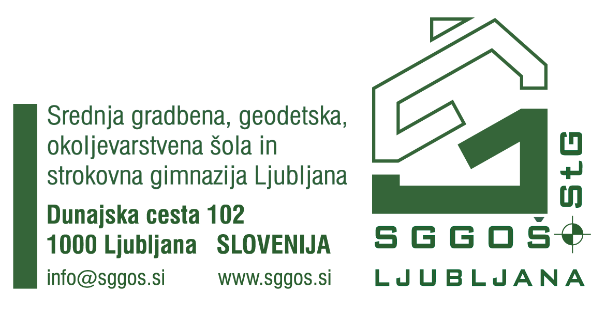 UČITELJSKI ZBOR  GRADBENI TEHNIK Predmet1. letnik2. letnik3. letnik4. letnikslovenščinaJuvan Berič KsenijaJuvan Berič KsenijaJuvan Berič KsenijaJuvan Berič KsenijaangleščinaMandeljc MatejMandeljc MatejMandeljc MatejMandeljc MatejmatematikaMrak Merhar IrenaMrak Merhar IrenaMrak Merhar IrenaMrak Merhar IrenaumetnostVogrič MatjanazgodovinaPšenica TomažPšenica TomažgeografijaPšenica TomažsociologijaPirnovar Kadrijevič DagmarfizikaKukec MihaKukec MihakemijaMezgec KarinstavbarstvoŽirovnik Grudnik PetraŽirovnik Grudnik PetraŽirovnik Grudnik PetraŽirovnik Grudnik Petragradbeni inženirski objektiPostolova BiljanaPostolova BiljanaPostolova Biljanagradbena mehanikaPostolova BiljanaPostolova BiljanaPostolova Biljanakalkulacije Žirovnik Grudnik PetraŽirovnik Grudnik Petrageodezija v gradbeništvuPoznič Alešosnove projektiranjaŽirovnik Grudnik PetraŽirovnik Grudnik PetraŽirovnik Grudnik Petraprojektiranje stavbŽirovnik Grudnik Petraprojektiranje gradbenih inženirskih objektovDošler MihaOK uporabna informatikaBešter NežkaOK izbrane zgodovinske temePšenica TomažOK matematika za gradbenikeMrak Merhar IrenaMrak Merhar IrenaMrak Merhar IrenaOK prostoročna skicaProdan KarinOK inštalacije in detajli v stavbarstvuŽirovnik Grudnik PetraOK statika v gradbeništvuPostolova BiljanaOK mehanika konstrukcijPostolova BiljanaOK potresna varnost objektovPostolova BiljanaOK varčna hišaŽirovnik Grudnik PetraOK značilnosti slovenske arhitektureVogrič MatjanaPraktično usposabljanje z delomDebevc MihaDebevc Miha